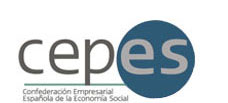 INTRODUCCIÓN  Si partimos de la base común de considerar el espíritu empresarial como una competencia clave que ha de desarrollarse desde las edades más tempranas y que no mide solamente la capacidad para crear empresas, sino que se trata de una aptitud útil en la vida cotidiana, tanto a nivel personal como social, debemos concluir que la enseñanza tiene que asumir un papel esencial y de sensibilización en este aspecto competencial, y ello desde las etapas de la escuela infantil hasta la madurez de la Universidad. La iniciación de los jóvenes al espíritu empresarial contribuye a desarrollar su creatividad, su espíritu de iniciativa, la confianza en sí mismos cuando emprenden una actividad y les alienta a comportarse de una forma socialmente responsable. Con arreglo a lo que establece el programa de trabajo “Educación y formación 2010” de la Comisión Europea, el espíritu empresarial es una de las competencias que todo ciudadano necesita en una sociedad basada en el conocimiento. Por ello, la  Comisión recomienda:Crear un marco coherente donde las autoridades (nacionales y regionales) se coordinen con el fin de incluir explícitamente el espíritu empresarial como objetivo docente.Incentivar las competencias empresariales en la enseñanza superior, de forma transversal y en todos los estudios, técnicos y científicos.Participación de agentes exteriores y empresas, promoviendo una estrecha relación entre centros docentes, comunidad local y empresas, viendo éstas su implicación como una inversión a largo plazo y un aspecto de su Responsabilidad Social de las Empresas (RSE).Fomentar experiencias prácticas de creación de empresas (creación y gestión de mini-empresas a través de estudiantes). Según diversos estudios, el 20% de quienes participan en estas mini-empresas creará su propia empresa posteriormente.Es evidente que existen frenos en la cultura dominante para reforzar el espíritu empresarial. Los mensajes que se reciben son propios del trabajo por cuenta ajena a pesar de que el espíritu emprendedor es una aptitud que engloba el comportamiento de la persona, es una “aptitud creativa del individuo, aislado o integrado en una organización, para detectar una oportunidad y aprovecharla con el fin de crear un valor nuevo u obtener el éxito económico”.Por todo ello, es necesario potenciar elementos innovadores, creativos y con impacto para fomentar el espíritu emprendedor. Y uno de esos elementos es, sin duda, la reconversión del currículo educativo. No se puede seguir en la contradicción cultural de pretender fomentar el espíritu emprendedor cuando los mensajes educativos son propios de una sociedad de trabajadores por cuenta ajena. Es preciso que se eduque para que las personas sepan afrontar el riesgo de ser ellos mismos y crean en su propia capacidad emprendedora. Además, lógicamente, de dotarles de las habilidades de gestión necesarias para poder llevar adelante su propio proyecto empresarial. Como un paso más de apoyo a este proceso iniciado por los poderes públicos y privados, desde CEPES queremos recoger en este documento todos los estudios universitarios existentes en España, en los niveles posteriores a los grados, en los que está recogida expresamente la Economía Social en sus vertientes de creación, gestión, dirección… de empresas y entidades de la Economía Social, esto es, en su faceta emprendedora.La Ley 5/2011, de 29 de Marzo de Economía Social, reconoce en su artículo 8 como tarea de interés general, la promoción, estímulo y desarrollo de las entidades de Economía Social y de sus organizaciones representativas. Estableciendo que los poderes públicos, en el ámbito de sus respectivas competencias, tendrán como objetivos de sus políticas de promoción, entre otros, el de introducir referencias a la Economía Social en los planes de estudio de las diferentes etapas educativas.También el Informe de la Subcomisión para el Fomento de la Economía Social del Congreso de los Diputados, de junio de 2011, recoge distintas consideraciones respecto al tema que nos ocupa, la incorporación de los estudios sobre la Economía Social en el ámbito académico y universitario. En concreto, la Constatación nº 27 del Informe aprecia una falta de estudios cualitativos sobre Economía Social en las Universidades que puedan ayudar a entender y potenciar los aspectos socialmente más innovadores. Entre las Directrices Generales del Informe, la nº 5 resalta que las Universidades, entre otros agentes, deben complementar esfuerzos y energías para promocionar la Economía Social. Y, por último, de especial interés es la Recomendación nº 35 que habla expresamente de impulsar la formación de grado medio y superior en aspectos de la Economía Social. Las Universidades, Escuelas de Negocios y centros superiores deben incorporar la economía social en sus planes de estudio y promover cursos de especialización sobre la temática que quieran desarrollar. A la Universidad también se le traslada la recomendación de promover investigaciones en temas relacionados con la economía social y profundizar en los procesos de diálogo con las organizaciones representativas del sector.METODOLOGÍATres documentos han servido de precedente y guía para la realización actualizada de este informe de situación: en primer lugar, el Directorio de Universidades donde está presente la Economía Social elaborado por CEPES en 2004; por otro lado, el Artículo de la profesora Mónica Gelambi del CIES, Centro de Investigación de Economía y Sociedad, sobre “La formación de líderes y directivos de la Economía Social y Tercer Sector en España”; y por último, el Dossier “Presentes en la Universidad”, del periódico empresaytrabajo.Coop, del pasado mes de Noviembre de 2010.El documento que aquí presentamos tiene como objetivo realizar una detallada descripción de la oferta formativa existente en España para las personas que quieran convertirse o especializarse en cuadros directivos y mandos intermedios de cualquier empresa u organización de la Economía Social, centrándose en la formación universitaria de nivel superior al grado, como camino para la especialización en la dirección y gestión de las empresas de la economía social.Para generar este documento en una versión actualizada se ha realizado una búsqueda telemática de los cursos de postgrado existentes en el territorio español, principalmente dentro de las Universidades asociadas a la CRUE (Conferencia de Rectores de Universidades Españolas), públicas o privadas. Las distintas Universidades españolas coinciden en clasificar los estudios posteriores a los grados en las siguientes categorías:Másteres Universitarios u oficiales: Estudios oficiales de especialización académica, profesional o de iniciación a la investigación, como herramienta fundamental para actualizar conocimientos o desarrollarse laboralmente. Están orientados a crear los profesionales que requieren los sectores económicos y sociales más innovadores. Títulos propios: Ciclos de formación no reglado o estudios encaminados a completar la formación universitaria mediante la actualización y especialización en cuestiones científicas, profesionales, artísticas y culturales demandadas por el entorno social. Se distinguen tres tipos de títulos propios, Máster, Experto y Especialista, en función de los requisitos de acceso y la duración del programa formativo. La superación de estos estudios conduce a la obtención del correspondiente título, diploma o certificado otorgado por la universidad correspondiente.(Nota aclaratoria: Dada la confusión terminológica que puede crear la palabra máster en las diversas acepciones utilizadas, en España se denomina máster oficial o máster universitario a los estudios de maestría o máster homologados según el Espacio Europeo de Educación Superior, máster propio a los no oficiales impartidos por una universidad, y simplemente máster a los no oficiales impartidos por otras instituciones educativas no universitarias).Doctorado: Es el grado académico universitario de nivel más alto. En el Espacio Europeo Superior y en la mayoría de los países occidentales requiere la superación previa del título de máster. Tradicionalmente, la concesión de un doctorado implica el reconocimiento de la persona candidata como igual por parte de la facultad de la universidad en la cual ha estudiado. Formación Continua, destinada a titulados y profesionales, con distintas  posibilidades: Modalidad 1 (Cursos en convenio con instituciones publicas o privadas y “cursos a demanda”), Modalidad 2 (Congresos, simposios, seminarios, coloquios, jornadas y reuniones científicas) y Modalidad 3 (Cursos ofertados desde la propia institución universitaria.En el documento de análisis se recogen diferentes categorías de cursos relacionados con la Economía Social de los que se han explicado anteriormente: Másteres oficiales/universitarios; Títulos propios de experto, máster y especialista; y también se ha reseñado la oferta de Doctorado que aparece vinculada normalmente a los cursos y másteres de especialización recogidos en cada Universidad.Como reseñaba la profesora Gelambi en su artículo, en el panorama académico universitario español no existe una titulación de grado para los cuadros directivos de las organizaciones de la economía social, siendo lo más habitual especializarse mediante cursos de master o postgrado. A pesar de esta imposibilidad de especialización a nivel de grado, es importante señalar la existencia de asignaturas sobre economía social, gestión de cooperativas y sociedades laborales en diversos estudios de primer y segundo ciclo.A pesar de ello, en este documento no se ha podido entrar en detalle a analizar las asignaturas que en este momento ofertan las distintas universidades españolas por considerar que se trata de un tema excesivamente extenso, que no se podía abordar por CEPES con los medios propios disponibles en estos momentos. Las posibilidades que encontramos a nivel de postgrado son mucho más extensas, y podemos considerar que realmente permiten formar de una manera adecuada a un cuadro directivo de una empresa o entidad de la economía social. De las 76 Universidades analizadas (75 de ellas asociadas a la CRUE), 48 de ellas tienen el carácter de Universidad pública, 26 de ellas son privadas y solamente dos figuran como vinculadas al Ministerio competente en la materia. De todas las universidades analizadas, tan solo 24 realizan algún curso sobre Economía Social en general o, en particular, sobre alguna de las familias empresariales que la componen (habiendo realizado para su localización un vaciado de todos los cursos de postgrado que se ofrecen en el calendario 2011/2012 y que responden al  tema objeto de este documento).Las 24 Universidades distribuyen su oferta formativa de postgrado relacionada con la Economía Social en contenidos diversos: 14 acciones formativas versan sobre temática de interés general para la Economía Social (emprendimiento y gestión y dirección de empresas, especialmente); 13 cursos están relacionados con las empresas cooperativas, algunos centrados en las diferentes clases de cooperativas existentes y sobre todo, relacionados con su modelo de gestión;  y 7 cursos sobre el sector de la discapacidad, asociaciones y fundaciones.También se recogen en la tabla adjunta 3 doctorados relacionados directamente con el desarrollo local y la economía social; la gestión del emprendizaje y el cooperativismo; y la economía social, cooperativas y entidades no lucrativas.En la tabla adjunta se puede acceder a la información detallada de cada una de las acciones formativas pinchando en el enlace que figura sobre el nombre del curso en cuestión.La profesora Gelambi clasificaba los contenidos de los cursos atendiendo a los distintos enfoques en su planteamiento, algunos de ellos hablan de proporcionar altas cotas de capacitación, mediante habilidades y destrezas que permitan proyectarse en el mundo de las cooperativas, fundaciones o asociaciones, trabajando, asesorando o promocionando estas organizaciones. Otros son mucho más concretos y determinan que el objetivo que se persigue es proporcionar la información imprescindible para ejercer como profesional en la gestión directiva. Mientras que otros, los menos, pretenden facilitar técnicas de gestión empresarial a los dirigentes de las empresas de economía social, que actúan en el campo de los servicios a las personas y de atención a los colectivos sociales, vinculadas a las áreas de sanidad, educación, cultura y servicios sociales; al mismo tiempo que pretenden impartir una formación integral de contenidos, habilidades y valores a los responsables de la gestión empresarial de asociaciones, fundaciones, cooperativas, sociedades laborales y empresas en general que se constituyan con un objetivo social.Tras el estudio que se detalla a continuación, podemos concluir en la misma línea de reflexiones que recogía la profesora Gelambi, que:1. Existen pocos cursos de formación de postgrado y especialización que se dirijan específicamente a los cuadros directivos de las empresas de Economía Social. Por lo que se considera prioritario, tal y como se reseñaba en el Informe de la Subcomisión del Economía Social del Congreso, que las Universidades incrementen la posibilidad de especializarse en dirección de organizaciones de la economía social, sobre todo a través de cursos de postgrado (másteres oficiales, títulos propios en sus distintas modalidades, programas de doctorado...).2. En estos momentos la mayor parte de cursos de postgrado que ofrecen las universidades españolas se imparten de forma presencial o semipresencial, siendo aún poco usada la metodología de e-learning, teleformación, on-line, a distancia virtual…, por lo que estas nuevas modalidades formativas que usan medios telemáticos deben ser potenciadas en la oferta universitaria que se cree al respecto, tanto por motivos de índole económica y de abaratamiento en sus costes, como por sus mayores facilidades de acceso, gestión y ejecución por parte de las entidades y de los beneficiarios de las acciones formativas. 3. Las propias organizaciones representativas de las empresas de la Economía Social son promotores principales de una parte importante de la oferta formativa, colaborando con las Universidades de su territorio en ofrecer cursos de especialización para sus trabajadores y trabajadoras, con el objetivo de facilitar aquellos conocimientos y habilidades que puedan ser de utilidad para mejorar sus prestaciones. Esta directa colaboración mundo académico-mundo empresarial debe también potenciarse en el futuro mediante alianzas para la creación de organismos conjuntos que promuevan la oferta formativa especializada en Economía Social.4. La constatación de la escasa oferta de doctorados existentes en España relacionados con la Economía Social, confirma que, para desarrollar y profundizar el proceso de entender y potenciar la Economía Social en toda su pluralidad, es urgente y necesario consolidar líneas de investigación sobre la materia en universidades y otros centros de investigación, así como su participación en redes internacionales. Ello por ejemplo, mediante más estudios cualitativos que ayuden a comprender los efectos particulares sobre la cohesión económica, social territorial, competitividad… que generan las empresas y organizaciones de la Economía Social.TABLA ESTUDIOS DE POSTGRADO SOBRE ECONOMÍA SOCIAL EN LAS UNIVERSIDADES ESPAÑOLASOFERTA DE TITULACIONES RELACIONADAS CON LA ECONOMÍA SOCIAL  
DE TERCER CICLO - CURSO 2011/2012OFERTA DE TITULACIONES RELACIONADAS CON LA ECONOMÍA SOCIAL  
DE TERCER CICLO - CURSO 2011/2012OFERTA DE TITULACIONES RELACIONADAS CON LA ECONOMÍA SOCIAL  
DE TERCER CICLO - CURSO 2011/2012OFERTA DE TITULACIONES RELACIONADAS CON LA ECONOMÍA SOCIAL  
DE TERCER CICLO - CURSO 2011/2012MASTER Y POSTGRADOMASTER Y POSTGRADOMASTER Y POSTGRADOMASTER Y POSTGRADOCC.AAProvinciaUNIVERSIDADCURSOMODALIDADANDALUCÍAGRANADAUNIV. DE GRANADAEXPERTO EN DISCAPACIDADPRESENCIALANDALUCÍAHUELVAUNIVERSIDAD DE HUELVAEXPERTO EN ECONOMÍA SOLIDARIA Y EMPRENDIMIENTOS SOCIALESSEMIPRESENCIALANDALUCÍAHUELVA, JAÉN Y CÁDIZUNIVERSIDADES DE HUELVA, JAÉN, CÁDIZ Y MONTESQUIEU IV DE BURDEOSMASTER OFICIAL EN ECONOMÍA SOCIAL Y DESARROLLO TERRITORIALPRESENCIALANDALUCÍACÓRDOBAUNIVERSIDAD LOYOLA ANDALUCÍAEXPERTO UNIVERSITARIO EN INVESTIGACIÓN DE MERCADOS Y MARKETING PARA DIRIGENTES DE LA ECONOMÍA SOCIALSEMIPRESENCIALSEVILLAUNIVERSIDAD DE SEVILLAMASTER DE ECONOMÍA SOCIAL, DESARROLLO LOCAL Y EMPRENDEDORESPRESENCIALARAGÓNZARAGOZAUNIVERSIDAD DE ZARAGOZADIPLOMA DE ESPECIALIZACIÓN EN DIRECCIÓN DE ORGANIZACIONES DE ECONOMÍA SOCIALSEMIPRESENCIALBALEARESPALMA DE MALLORCAUNIVERSIDAD DE LAS ISLAS BALEARESEXPERTO UNIVERSITARIO EN GESTIÓN DE EMPRESAS DE ECONOMÍA SOCIALPRESENCIALC. VALENCIANAVALENCIA UNIV. CATÓLICA DE VALENCIA SAN VICENTE MARTÍNPROGRAMA OFICIAL DE POSGRADO EN ATENCIÓN INTEGRAL A PERSONAS CON DISCAPACIDAD INTELECTUALSEMIPRESENCIALC. VALENCIANAVALENCIAUNIVERSIDAD POLITÉCNICA DE VALENCIA MASTER EN DIRECCIÓN Y GESTIÓN DE EMPRESAS AGROALIMENTARIASSEMIPRESENCIALC. VALENCIANAVALENCIAUNIVERSIDAD DE VALENCIA ESPECIALISTA UNIVERSITARIO EN GESTIÓN TRIBUTARIA Y CONTABLE PARA COOPERATIVASON LINEC. VALENCIANAVALENCIAUNIVERSIDAD DE VALENCIA ESPECIALISTA UNIVERSITARIO EN ECONOMÍA DE ASOCIACIONES, FUNDACIONES Y MECENAZGO DISTANCIAC. VALENCIANAVALENCIAUNIVERSIDAD POLITÉCNICA DE VALENCIAMASTER EN DIRECCIÓN DE COOPERATIVAS AGRARIASSEMIPRESENCIALC. VALENCIANAVALENCIAUNIVERSIDAD POLITÉCNICA DE VALENCIAESPECIALISTA UNIVERSITARIO EN GESTIÓN DE COOPERATIVAS Y SAT´SSEMIPRESENCIALC. VALENCIANAVALENCIAUNIVERSIDAD DE VALENCIAMASTER UNIVERSITARIO EN ECONOMÍA SOCIAL. COOPERATIVAS Y ENTIDADES NO LUCRATIVASPRESENCIALC. VALENCIANAVALENCIAUNIVERSIDAD DE VALENCIADIPLOMA EN DIRECCIÓN Y GESTIÓN DE COOPERATIVAS DE CRÉDITO Y OTRAS ENTIDADES FINANCIERAS DE LA ECONOMÍA SOCIALON LINECASTILLA Y LEÓNSALAMANCAUNIVERSIDAD DE SALAMANCAMASTER EN INTEGRACIÓN DE PERSONAS CON DISCAPACIDAD PRESENCIALCATALUÑABARCELONAUNIV. OBERTA DE CATALUÑAPOSGRADO EMPRENDEDORES SOCIALESPRESENCIALCATALUÑABARCELONAUNIV. OBERTA DE CATALUÑAEXPERTO INNOVAR Y EMPRENDER UNA EMPRESA SOCIALPRESENCIALCATALUÑABARCELONAUNIV. OBERTA DE CATALUÑAEXPERTO CONSOLIDAR Y HACER CRECER UNA EMPRESA SOCIALPRESENCIAL CATALUÑABARCELONAUNIV. RAMÓN LULL (FUNDACIÓN PERÉ TARRÉS)POSTGRADO EN DIRECCIÓN Y GESTIÓN DE ORGANIZACIONES NO LUCRATIVAS Y DE ECONOMÍA SOCIALPRESENCIALCATALUÑABARCELONAUNIVERSIDAD AUTÓNOMA DE BARCELONAPOSTGRADO EN ECONOMÍA COOPERATIVAPRESENCIAL CATALUÑABARCELONAUNIVERSIDAD DE BARCELONAMASTER ECONOMÍA SOCIAL Y DIRECCIÓN DE ENTIDADES SIN ÁNIMO DE LUCROSEMIPRESENCIALCATALUÑABARCELONAUNIVERSIDAD DE BARCELONAMBA DE EMPRESAS COOPERATIVASDISTANCIA Y ON LINEGALICIALA CORUÑAUNIVERSIDAD DE LA CORUÑAMASTER UNIVERSITARIO EN GESTIÓN E INVESTIGACIÓN DE LA DISCAPACIDAD Y LA DEPENDENCIAPRESENCIALMADRIDMADRIDUNIVERSIDAD ANTONIO DE NEBRIJA MASTER EN GESTIÓN DE EMPRESAS AGROALIMENTARIASSEMIPRESENCIALMADRIDMADRIDUNIV. AUTÓNOMA DE MADRIDMASTER EN ADMINISTRACIÓN Y DIRECCIÓN DE FUNDACIONES, ASOCIACIONES Y OTRAS ENTIDADES NO LUCRATIVASPRESENCIALMADRIDMADRIDUNIVERSIDAD DE ALCALÁMASTER ATENCIÓN A LA DIVERSIDAD Y APOYOS EDUCATIVOSON LINE Y PRESENCIALMADRIDUNIVERSIDAD POLITÉCNICA DE MADRIDCURSO SUPERIOR EN DIRECCIÓN DE EMPRESAS COOPERATIVASPRESENCIALMURCIAMURCIAUNIV. POLITÉCNICA DE CARTAGENAMÁSTER UNIVERSITARIO EN ADMINISTRACIÓN Y DIRECCIÓN DE ENTIDADES DE LA ECONOMÍA SOCIALPRESENCIALMURCIAMURCIAUNIVERSIDAD CATÓLICA SAN ANTONIOMASTER UNIVERSITARIO EN DIRECCIÓN Y GESTIÓN DE COOPERATIVAS Y EMPRESAS DE ECONOMÍA SOCIALSEMIPRESENCIALP. VASCOGUIPÚZCUAUNIVERSIDAD DE MONDRAGÓNMASTER UNIVERSITARIO EN GESTIÓN DE EMPRESAS COOPERATIVASON LINEP. VASCOGUIPÚZCUAUNIVERSIDAD DE MONDRAGÓNCURSO AVANZADO EN GESTIÓN DE EMPRESAS COOPERATIVASPRESENCIALP. VASCOGUIPÚZCUAUNIVERSIDAD DE MONDRAGÓNCURSO EXPERTO EN DESARROLLO COOPERATIVOPRESENCIALP. VASCOGUIPÚZCUAUNIVERSIDAD DE MONDRAGÓNMASTER INTERNACIONAL EN INTRAEMPRENDIZAJE E INNOVACIÓN COLABORATIVAPRESENCIALPROGRAMAS DE DOCTORADOPROGRAMAS DE DOCTORADOPROGRAMAS DE DOCTORADOPROGRAMAS DE DOCTORADOPROGRAMAS DE DOCTORADOANDALUCÍAHUELVAUNIVERSIDAD DE HUELVADOCTORADO EN DESARROLLO LOCAL Y ECONOMÍA SOCIALP. VASCOGUIPÚZCUAUNIVERSIDAD DE MONDRAGÓNPROGRAMA DE DOCTORADO EN GESTIÓN DEL EMPRENDIZAJE, COOPERATIVISMO E INNOVACIÓN C. VALENCIANAVALENCIAUNIVERSIDAD DE VALENCIADOCTORADO EN ECONOMÍA SOCIAL, COOPERATIVAS Y ENTIDADES NO LUCRATIVAS